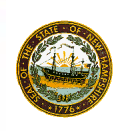 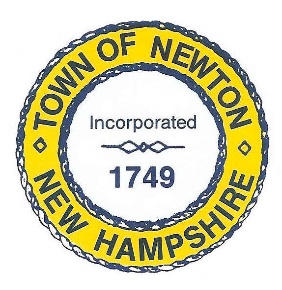     TOWN OF NEWTON, NH     Recreation Commission2 Town Hall Road					Newton, NH 03858Date: April 15, 2019Call to Order - 7:05 pmIn attendance – Vice Chairman Christine Kuzmitski (presiding), Matthew Burrill (representing Selectmen), Rick Faulconer, and Patricia Masterson (recording minutes)  Approval of MinutesMr. Faulconer made a Motion to approve the Minutes for April 1, 2019, and Selectman Burrill seconded the Motion, which was unanimously approved. Country PondThe Warrant Article to hire lifeguards was approved by Newton voters.  Advertisements for lifeguards have been posted in the Carriage Town News, the Town website, the Recreation website, Facebook, and the school system as well as Monster.  Four applications have been received through Monster from out-of-town applicants.Selectman Burrill is working with the School Principal to recruit applicants for lifeguards.  It was suggested that Steve St. Cyr and Deputy Fire Chief John Kane hold an information session at the School during a lunch period.  Ms. Masterson will coordinate schedules.   Steve St. Cyr will coordinate the beach cleanup and sand replenishment and two new dock floats needed for the raft.  He will let the Police Chief know when to contact the Sheriff to see if we can have prisoners clean up the area and spread the sand. We will need to provide equipment and order lunches.  We will also need someone to supervise the cleanup.Board of Selectman Secretary Diane Morin has checked the cameras at Country Pond Beach.  Electricity is available, and the cameras are in place, but the DVR to operate the cameras is not working.  She will research the latest technology to have the cameras operating.Recreation Commission April 15, 2019, Minutes, page 2Memorial DaySelectman Burrill spoke to the School Principal and Music Director to ask for a marching band for the Memorial Day Parade.  The Board of Selectmen have sent a letter to the School Superintendent and State Representative Ken Weyler expressing concern about the marching band not attending last year’s Memorial Day Parade.  Selectman Burrill will ask Ms. Morin to send the program out for printing.  Ms. Masterson will ask the Police Chief, the Fire Chief and Mike Pivero to attend the May 20 meeting of the Recreation Commission to finalize plans for the Parade.Candy will be distributed to children along the Parade route.Selectman Burrill made a Motion to spend not more than $60 for candy to be distributed by marchers to children along the Parade route.  Mr. Faulconer seconded the Motion, which was unanimously approved.Senior OutingThe Senior Summer Trip to Conway Scenic Railway will be $35 per person.  Concern has been expressed by some residents that there is not enough parking at Sargent Woods for those who will be picked up by the bus.  An alternative was the Plaistow Park and Ride.  Ms. Masterson will contact Memorial School on West Main Street to see if it is okay for people to meet and park at the School on August 7.Vice Chair Kuzmitski suggested that we arrange a luncheon delivery to Packer Meadows residents during the month of October.Department of Environmental ServicesThe New Hampshire Department of Environmental Services has contacted the Town to inform us that they will not be doing water quality testing this year.  Country Pond Beach, based on 10 years of sampling, is in excellent condition and meets the “clean criteria” for freshwater bodies.  The Recreation Commission had set aside funds for water quality testing in its budget.Country Pond Host ProgramThe Country Pond Association and the NH Lakes Association will be coordinating a Lake Host program at the Country Pond boat ramp this summer.  Inspectors will be informing boaters about the risk of invasive species, such as milfoil.  Brochures will be distributed.Recreation Commission April 15, 2019, Minutes, page 3AdjournmentVice Chair Kuzmitski made a Motion to adjourn the meeting at 7:45 p.m.  Selectman Burrill seconded the Motion. The Motion was unanimously approved. THE NEXT MEETING WILL BE HELD ON May 6, 2019, at 7:00 p.m. in the Rear of the TOWN HALL.Respectfully Submitted,Patricia Masterson Recreation Commission Secretary